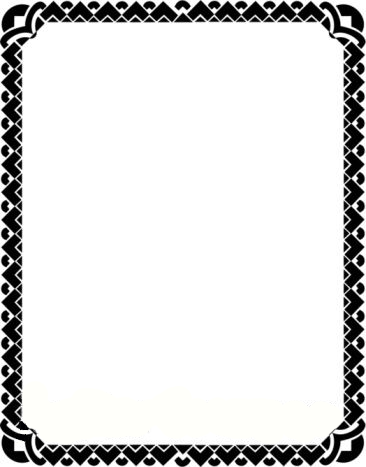 YOUTH ART MONTH 2020ENDORSEMENTWHEREAS, art education contributes powerful educational benefits to all elementary, middle, and secondary students including the following: 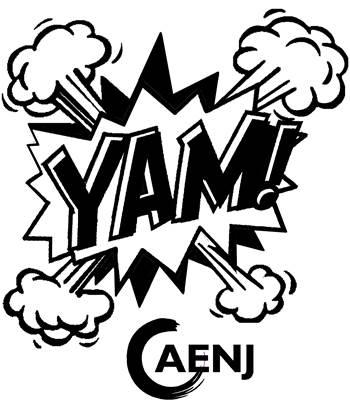 * art education develops students’ creative problem-solving and critical thinking abilities;* art education teaches sensitivity to beauty, order, and other expressive qualities; * art education gives students a deeper understanding of multi-cultural values and beliefs;* art education reinforces and brings to life what students learn in other subjects; and* art education interrelates student learning in art production, art history, art criticism, and aesthetics.WHEREAS our national leaders have acknowledged the necessity of including arts experiences in all students’ education,AND WHEREAS MARCH is officially recognized as YOUTH ART MONTH, I endorse the observance of Youth Art Month and encourage the support of quality school art programs for children and youth.NOW, THEREFORE I _____________________________Date ___________________________________________Position ________________________________________County _________________________________________do hereby endorse March 2020 asYOUTH ART MONTH